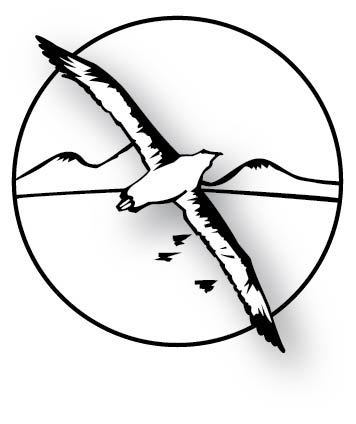 Health Research SouthClinical Academic Establishment AwardThe Health Research South Board invites requests for eligibility assessment for the Clinical Academic Establishment Award.Please see the guidelines for eligibility criteria and other details.https://www.otago.ac.nz/oms/research/hrs/funding/Award Eligibility will be discussed quarterly. Deadlines for each meeting are advertised on the HRS website www.otago.ac.nz/hrs All enquiries to:   	Health Research South 			Email hrs@otago.ac.nz Forms follow. Please delete the information above.Health Research South is a partnership between: 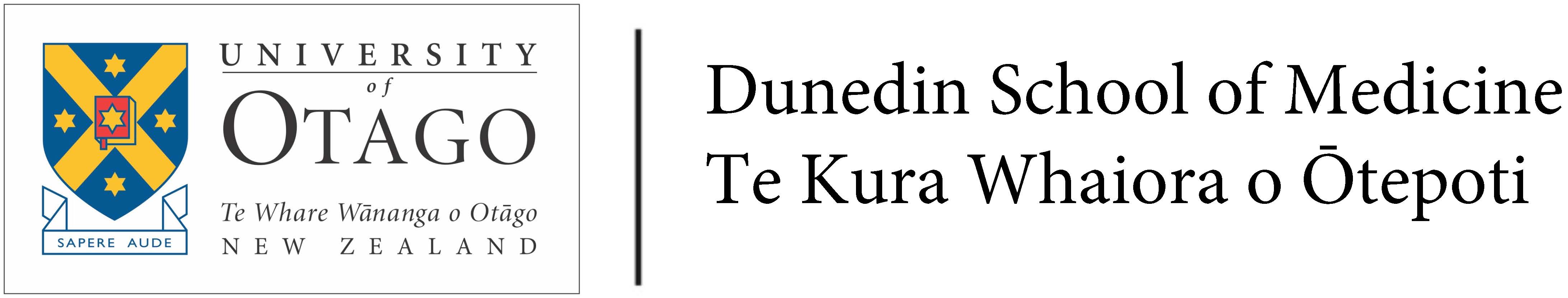 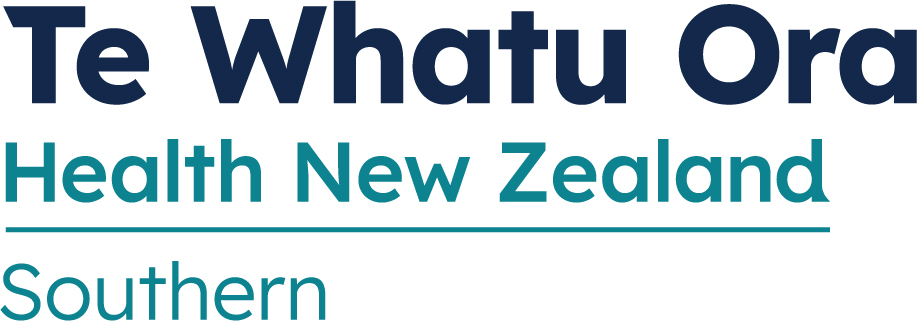 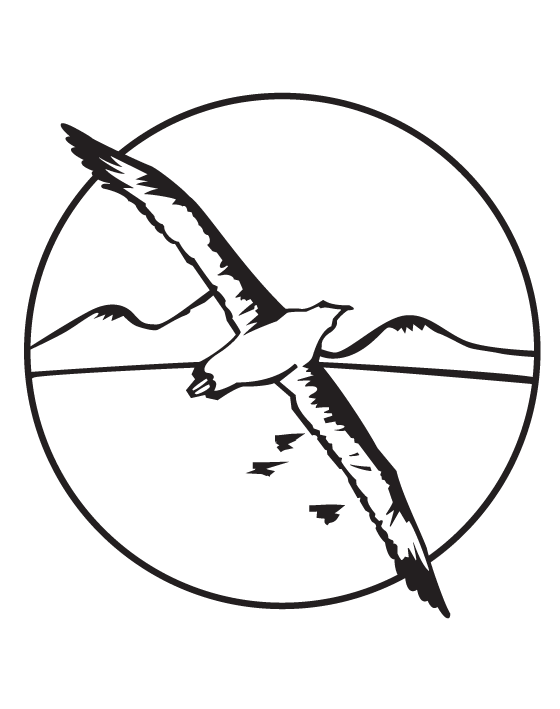 Health Research SouthClinical Academic Establishment Award PART A: Eligibility AssessmentThis form is to be completed by a prospective Award holder’s Head of Department. This form must be sent to: hrs@otago.ac.nzSECTION 1: Executive SummaryAttachment checklist   Curriculum Vitae   Signed letter from Academic employer   Signed letter from Clinical employerSupport letters must include: Confirmation of employment status including FTE, confirmation path/tenure etc. Potential benefits to the researcher, organisation, or Southern region if this Award is granted. There is a template at the end of this form that you may use.Eligibility check list (for office use only)Eligibility Approval (for office use only)Health Research SouthClinical Academic Establishment Award Template support letter for Eligibility Assessment[your letterhead][Date]The BoardHealth Research Southc/- Dean’s Department Dunedin School of MedicineUniversity of OtagoTēnā koutou, I am writing in support of [name’s] request for a Health Research South Clinical Academic Establishment Award. [Applicant] [has been/will be] employed at [Institution/Organisation] as a [job title] since/from [month/year]. This is a permanent position at [0.X] FTE. Please outline the potential benefits to the researcher, organisation, or Southern region if this Award is granted.  For applicants who work outside the Southern region this justification is vitally important to enable the HRS Board to assess how granting this award will fulfil the goals of the Award.For Academic HoD: The department is well placed to support [name] in development of their research career. I have identified a Research Navigator with expertise in [XXXX] who I believe will be an excellent mentor for [name]. Together with [Navigator] I look forward to working with and supporting [Applicant] through the development of their Research Plan and the span of this Award. Yours sincerely, [Name][Position]Health Research SouthClinical Academic Establishment Award PART B: Research PlanA Research Plan can only be considered after confirmation of eligibility from the HRS Board. When completed and signed this form should be sent to: hrs@otago.ac.nzNotes in blue are provided to help you complete this application & can be deleted.Appointee Personal InformationResearch Plan OverviewObjectives & MilestonesJustificationBriefly describe your research focus, including any relevant information on aims, and key methodologies.Maximum half an A4 page. Describe how this Award will help you develop your research programme.Maximum half an A4 page. Briefly describe how the award (or future work enabled by this plan) will contribute to Māori health advancement and key health priorities.Maximum half an A4 page. Budget  Budget - Details of Financial Support Requested (ex. GST; delete examples provided; add or delete rows as needed)Budget should be divided by year where appropriate. SignaturesBy signing this application, you are confirming that you are committed to fulfilling all requirements and informing Health Research South if your circumstances change. Electronic signatures are acceptable.Health Research SouthClinical Academic Establishment Award PART C: Progress report & budgetA progress report is due to HRS no later than 15 months after uptake of an Establishment Award. Send completed reports to: hrs@otago.ac.nzNotes in blue are provided as guidance & can be deleted.Award detailsObjectives & MilestonesDescribe progress towards the Objectives & Milestones set in your Research Plan (max. 1 page). Objective 1Objective 2Objective 3Describe any challenges or issues that have arisen and how these have been or are being dealt with. Please ensure that if any objectives have not been achieved or have changed, a reason has been provided.Financial summary: actual expenditure and forecast Budget - (ex. GST; delete examples provided; add or delete rows as needed)Budget should be divided by year where appropriate. SignaturesBy signing this progress report, you are confirming that you are still eligible for this Award and committed to fulfilling all requirements and informing Health Research South if your circumstances change. Electronic signatures are acceptable.Progress report approval (for office use only)Head of Department (or equivalent)[Name][Email address] [Phone number]Proposed Award-holder[Title] [Name][Current working address]Proposed Award-holderDo they identify as Māori, Pasifika, Disabled or a member of another community experiencing health inequities?     Yes      No Please specify:Employment Clinical RoleAcademic RolePositionDepartmentInstitutionStart datePermanent?Yes/NoYes/NoFTEWhat are the research expectations for this academic position?What are the research expectations for this academic position?What are the research expectations for this academic position?[type here]e.g., As per University of Otago confirmation path policy[type here]e.g., As per University of Otago confirmation path policy[type here]e.g., As per University of Otago confirmation path policyApplicant’s research field/topic/area of interest[type here]Proposed Award PanelProposed Award PanelProposed Award PanelNamePositionRoleHead of DepartmentResearch NavigatorResearch AdvisorHRS Board MemberComments: e.g., have approached X to be Research Navigator but they are yet to confirm. If they decline, we will approach Y.Comments: e.g., have approached X to be Research Navigator but they are yet to confirm. If they decline, we will approach Y.Comments: e.g., have approached X to be Research Navigator but they are yet to confirm. If they decline, we will approach Y.For a DSM employee:For a DSM employee:/xCommentsAcademic Position requirements≥0.4FTE at DSMAcademic Position requirementsResearch componentAcademic Position requirementsOn confirmation path/tenuredAcademic Position requirementsStarted <3 years agoAcademic Position requirementsFirst eligible positionClinical Health Sector Role≥0.4FTE permanentorOngoing casual/locum appointmentClinical Health Sector Role≥0.4FTE permanentorOngoing casual/locum appointmentClinical Health Sector RoleAt Te Whatu Ora Southern/WellSouth/Public Health SouthorClinical Health Sector RoleOther - in Southern districtorClinical Health Sector RoleTe Whatu Ora (not Southern district)orClinical Health Sector RoleOther – potentially eligiblePreviously held HRS Joint Clinical/DSM New Researcher AwardFor a Te Whatu Ora Southern employee:For a Te Whatu Ora Southern employee:/x Comments≥0.4FTE permanent at Te Whatu Ora Southern (clinical role)Academic Position requirements≥0.4FTEAcademic Position requirementsResearch componentAcademic Position requirementsOn confirmation path/tenuredAcademic Position requirementsStarted <3 years agoAcademic Position requirementsFirst eligible positionAcademic Position requirementsAt DSMorAcademic Position requirementsAt University of Otago or Academic Position requirementsAt Te Pūkenga Otago PolytechnicPreviously held HRS Joint Clinical/DSM New Researcher AwardFunds allocated, approved by HRS Board at meeting:Funds allocated, approved by HRS Board at meeting:datedatedatedateComments: e.g Research Plan must be received by X date; Suggestion XX invited to Research Panel;Comments: e.g Research Plan must be received by X date; Suggestion XX invited to Research Panel;Comments: e.g Research Plan must be received by X date; Suggestion XX invited to Research Panel;Comments: e.g Research Plan must be received by X date; Suggestion XX invited to Research Panel;Comments: e.g Research Plan must be received by X date; Suggestion XX invited to Research Panel;Comments: e.g Research Plan must be received by X date; Suggestion XX invited to Research Panel;HRS Chair Signature:HRS Chair Signature:Date:Full name:Email address:Department/Institution:Commencement date:Commencement date: Expected completion date:Award PanelAward PanelAward PanelNamePositionRoleHead of DepartmentResearch NavigatorResearch AdvisorHRS Board MemberComments: Objectives & Milestones (add more rows if necessary)Objectives & Milestones (add more rows if necessary)Objectives & Milestones (add more rows if necessary)ObjectiveMilestoneExpected completion dates1112233Comments: Item RequestedDetailed Justification	Part 1Part 2Total CostSalaries (for support staff, including associated costs)Salaries (for support staff, including associated costs)Research Assistant RAN03 – Y1: 20h p/w for 6 months, Y2: 10 h p/w for 12 months.  Including ACC & superannuation .15,00015,000$30,000Expenses (e.g. travel, consumables, koha etc.)Expenses (e.g. travel, consumables, koha etc.)Laboratory Consumables Reagents and test tubes based on past experience of similar projects5750700$6,450TravelEstimated cost for (e.g. 2 marae noho, 2 conferences 95004300$13,800Equipment (Quotes should be attached for equipment >$5000)Equipment (Quotes should be attached for equipment >$5000)Portable ECG machineObjective 297500$9750Total Requested (ex. GST)40,00020,000$60,000Award holder:Date:HoD:Date:HRS Board Member on Award Panel:Date:Award holder:HRS Ref:Department/Institution:Department/Institution:Commencement date: Expected completion date:Updated Objectives & Milestones (add more rows if necessary)If any objectives have changed significantly, please update the Objectives & Milestones table from your original Research Plan.Updated Objectives & Milestones (add more rows if necessary)If any objectives have changed significantly, please update the Objectives & Milestones table from your original Research Plan.Updated Objectives & Milestones (add more rows if necessary)If any objectives have changed significantly, please update the Objectives & Milestones table from your original Research Plan.ObjectiveMilestoneExpected completion dates1112233ExpenditureExpenditureExpenditureItem RequestedDetailed Justification	Part 1 budget (as per approved Research Plan)Actual Forecast (part 2 + unspent part 1) Projected TotalSalaries (for support staff, including associated costs)Salaries (for support staff, including associated costs)Research Assistant RAN03 – Y1: 20h p/w for 6 months, Y2: 10 h p/w for 12 months.  Including ACC & superannuation .15,0001600015,500$31,500Expenses (e.g. travel, consumables, koha etc.)Expenses (e.g. travel, consumables, koha etc.)Laboratory Consumables Reagents and test tubes based on past experience of similar projects57503321700$4,021TravelEstimated cost for (e.g. 2 marae noho, 2 conferences 950096504300$13,980Equipment (Quotes should be attached for equipment >$5000)Equipment (Quotes should be attached for equipment >$5000)Portable ECG machineObjective 2975097500$9750Total Requested (ex. GST)40,00038,72120,530$59,251Award holder:Date:HoD:Date:This progress report was reviewed by:This progress report was reviewed by:HRS Board member on Award PanelHRS Board member on Award PanelHRS Board member on Award PanelHRS Board member on Award PanelHRS Board member on Award PanelHRS Board member on Award PanelFunds allocated, approved by HRS Board at meeting:Funds allocated, approved by HRS Board at meeting:Funds allocated, approved by HRS Board at meeting:Funds allocated, approved by HRS Board at meeting:datedatedatedateComments:Comments:Comments:Comments:Comments:Comments:Comments:Comments:HRS Chair Signature:HRS Chair Signature:Date: